ВЛАДИМИРСКАЯ ОБЛАСТЬЗАКОНО ВИДАХ ДЕЯТЕЛЬНОСТИ СОЦИАЛЬНО ОРИЕНТИРОВАННЫХНЕКОММЕРЧЕСКИХ ОРГАНИЗАЦИЙ, ПОЛЬЗУЮЩИХСЯ ГОСУДАРСТВЕННОЙПОДДЕРЖКОЙ ВО ВЛАДИМИРСКОЙ ОБЛАСТИПринятпостановлениемЗаконодательного СобранияВладимирской областиот 22 сентября 2010 года N 252Статья 1. Предмет регулирования и сфера действия настоящего Закона1. Настоящий Закон регулирует отношения в сфере оказания органами государственной власти Владимирской области поддержки социально ориентированным некоммерческим организациям.2. Действие настоящего Закона распространяется на зарегистрированные в установленном порядке некоммерческие организации, осуществляющие свою деятельность на территории Владимирской области.Статья 2. Поддержка социально ориентированных некоммерческих организаций1. Органы государственной власти Владимирской области оказывают поддержку социально ориентированным некоммерческим организациям при условии осуществления ими в соответствии с учредительными документами видов деятельности, предусмотренных статьей 31.1 Федерального закона от 12 января 1996 года N 7-ФЗ "О некоммерческих организациях", а также следующих видов деятельности:1) поддержка семей (укрепление статуса семьи, ценностей многодетных семей, материнства и отцовства в целом);2) профессиональное ориентирование граждан;3) увековечение памяти знаменитых земляков, а также иных выдающихся граждан Российской Федерации, жизнь, трудовая, творческая и общественная деятельность которых связана с Владимирской областью;4) оказание услуг населению в удаленных и труднодоступных сельских населенных пунктах;5) утратил силу. - Закон Владимирской области от 06.11.2013 N 129-ОЗ;6) развитие детского и молодежного общественного движения, поддержка детских, молодежных общественных объединений и общественных объединений, работающих с детьми и молодежью;(п. 6 введен Законом Владимирской области от 06.06.2011 N 39-ОЗ)7) укрепление межнациональных, межэтнических и межконфессиональных отношений, профилактика экстремизма и ксенофобии;(п. 7 введен Законом Владимирской области от 06.06.2011 N 39-ОЗ)8) содействие развитию туризма на территории Владимирской области;(п. 8 введен Законом Владимирской области от 06.06.2011 N 39-ОЗ)9) содействие охране правопорядка;(п. 9 введен Законом Владимирской области от 06.06.2011 N 39-ОЗ)10) профилактика немедицинского потребления наркотических средств и психотропных веществ;(п. 10 введен Законом Владимирской области от 30.12.2014 N 158-ОЗ; в ред. Закона Владимирской области от 05.05.2015 N 52-ОЗ)11) обеспечение проведения капитального ремонта общего имущества в многоквартирных домах, расположенных на территории Владимирской области;(п. 11 введен Законом Владимирской области от 13.03.2015 N 17-ОЗ)12) содействие развитию народных художественных промыслов и ремесленной деятельности.(п. 12 введен Законом Владимирской области от 08.08.2016 N 98-ОЗ)2. Оказание поддержки социально ориентированным некоммерческим организациям осуществляется в формах, предусмотренных действующим законодательством.Статья 3. Вступление в силу настоящего ЗаконаНастоящий Закон вступает в силу через десять дней после его официального опубликования.ГубернаторВладимирской областиН.В.ВИНОГРАДОВВладимир6 октября 2010 годаN 81-ОЗ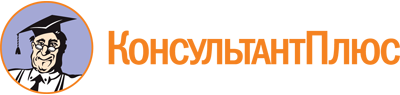 Закон Владимирской области от 06.10.2010 N 81-ОЗ
(ред. от 08.08.2016)
"О видах деятельности социально ориентированных некоммерческих организаций, пользующихся государственной поддержкой во Владимирской области"
(принят постановлением ЗС Владимирской области от 22.09.2010 N 252)Документ предоставлен КонсультантПлюс

www.consultant.ru

Дата сохранения: 16.05.2023
 6 октября 2010 годаN 81-ОЗСписок изменяющих документов(в ред. Законов Владимирской областиот 06.06.2011 N 39-ОЗ, от 06.11.2013 N 129-ОЗ, от 30.12.2014 N 158-ОЗ,от 13.03.2015 N 17-ОЗ, от 05.05.2015 N 52-ОЗ, от 08.08.2016 N 98-ОЗ)